 Specification CUW 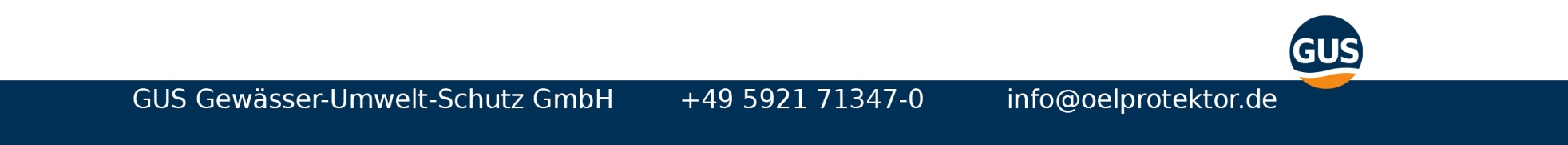 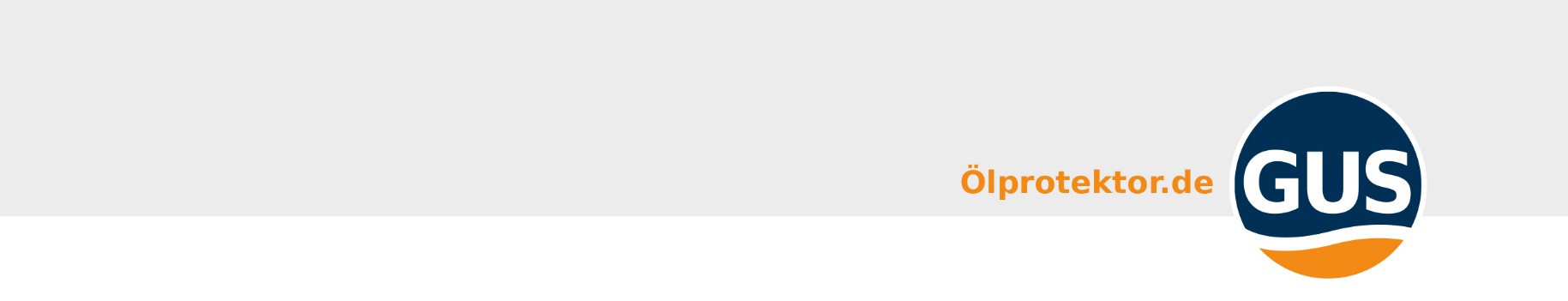 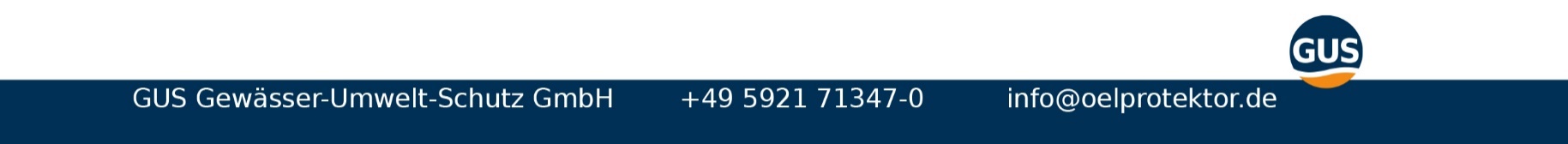 PosStkCUW  oil protectorEP EuroGPEuroStainless steel outlet, 20 mm outer diameter

Refrigeration and air conditioning appliances containing oil-lubricated compressors have a refrigerant circuit filled with refrigerant. Refrigerant pressures in the refrigeration cycle are up to 40 bar. In the event of a leak, the oil escapes with the refrigerant and would cause groundwater contamination. A normal drip tray would overflow in the rain and let the water-oil mixture into the ground.

The oil protector is a tested collection system for installed refrigeration and air conditioning systems and prevents in accordance with the legal requirements that oil spilled in the oil protector, water hazard class one to three (WGK1-WGK3), are rinsed out in the rain. Oils contained in the oil protector are retained by an integrated oil separator and thus fulfill the requirements of WasgefStAnlV.
The oil protector is also suitable for other machines and equipment filled with oil and placed outdoors.

The patented system of the oil protector works with an oil separator with backwash chamber. This backwash chamber prevents oil residues from reaching the spout when the tub is dry. When rain sets in, the backwash chamber fills three times faster than the rest of the tub and rinses freely in the direction of the drip pan. The drain is dimensioned so that the strongest possible continuous rain (according to German Weather Service) is safely dissipated. The gap dimensions within the oil separator are dimensioned so that optimum oil separation at maximum flow rate is achieved. The lasered edge smoothing additionally guarantees the maximum degree of separation.

The associated recordings / feet connect the climate outdoor unit or similar. with the oil protector and the mounting system for wall mounting or floor installation. The variable dimensions and the large number of standard sizes allow the installation of condensing sets and machines from many well-known manufacturers and allow installation on commercially available installation beams, vibration dampers and wall brackets. For the standard sizes (CUW-1 to CUW-10) the feet are included. For special dimensions, optional installation bases are available if required.

The oil protector is a safety system made of stainless steel 1.4301 with the material thickness of 1.5 mm. Manufactured to EN ISO 9445 and confirmed by the manufacturer if required (EN10204 factory test certificate). To protect against corrosion, the protector is finally pickled over its entire surface. With the oil protector the requirements according to § 62g ff. Of the WHG (Water Resources Act) and the AwSV  ( Regulations of constructions) are fulfilled.

Optional accessories available:
- Leaf guard
- Heating mats and thermostat in IP65 / UV resistant for year-round operation
- Pedestals for installation in the oil protector
Material: stainless steel 1.4301
Processing: Welding according to DIN EN 9606-1

The technical documentation includes the installation instructions with technical data, maintenance instructions, commissioning information as well as information about the electrical equipment, spare parts and customer service.

Sourcing reference:GUS Gewässer-Umwelt-Schutz GmbH, 48529 Nordhorn